Unit 1 Lesson 6: Expresiones para el volumenWU Verdadero o falso: Con paréntesis o sin paréntesis (Warm up)Student Task StatementEn cada caso, decide si la afirmación es verdadera o falsa. Prepárate para explicar tu razonamiento.1 Clasificación de tarjetas: Asociemos las expresionesStudent Task StatementAsocia cada prisma rectangular con la expresión o expresiones que representen su volumen, en unidades cúbicas. Prepárate para explicar tu razonamiento.Para cada prisma, escribe una nueva expresión que represente su volumen, en unidades cúbicas.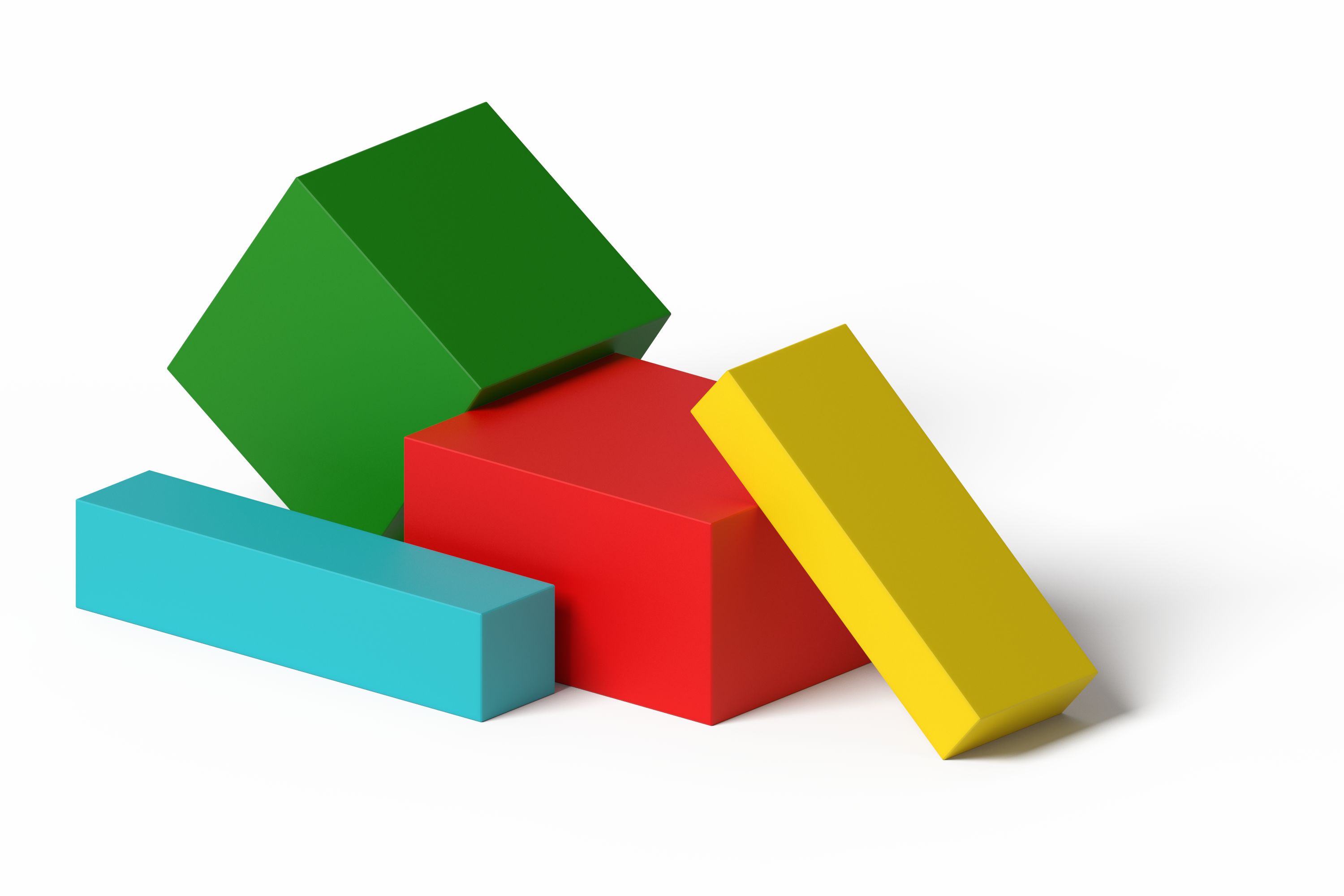 Activity Synthesis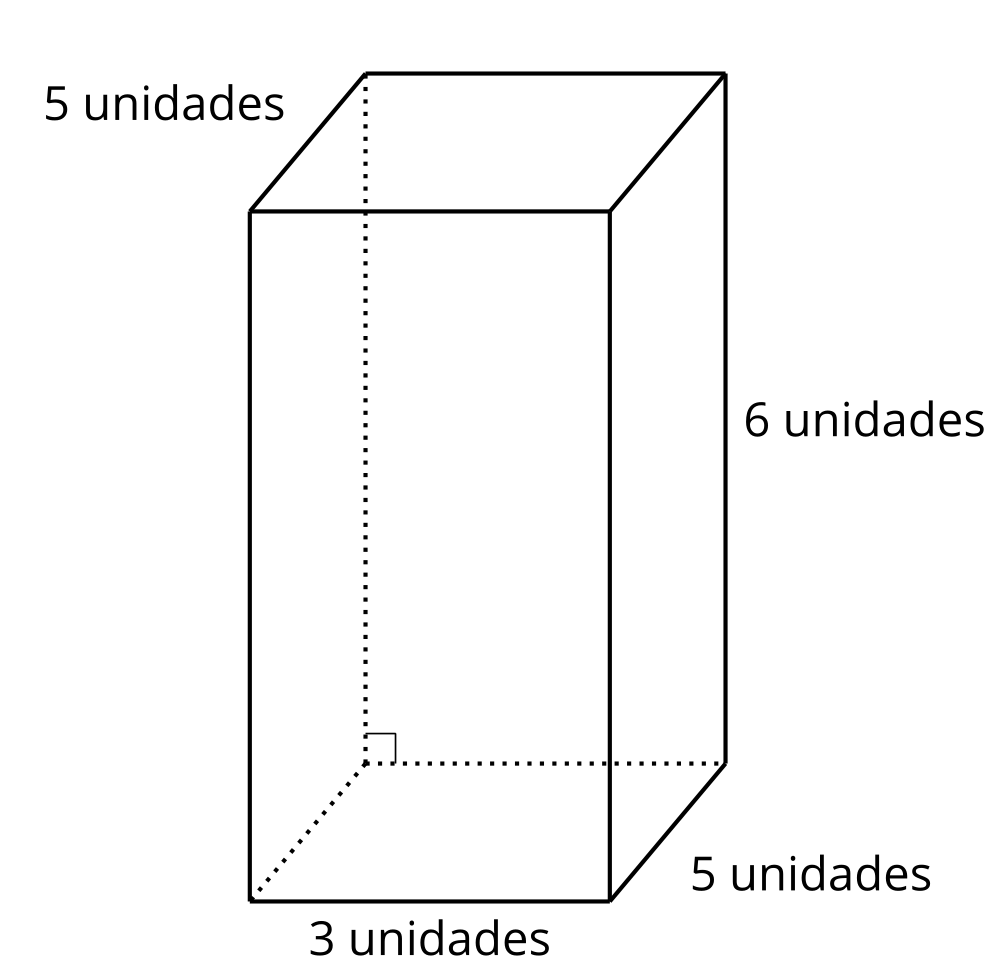 2 Un cuento de dos tablasStudent Task StatementCompleta las tablas con tu compañero. Un compañero completa la tabla 1 y el otro completa la tabla 2.Prisma A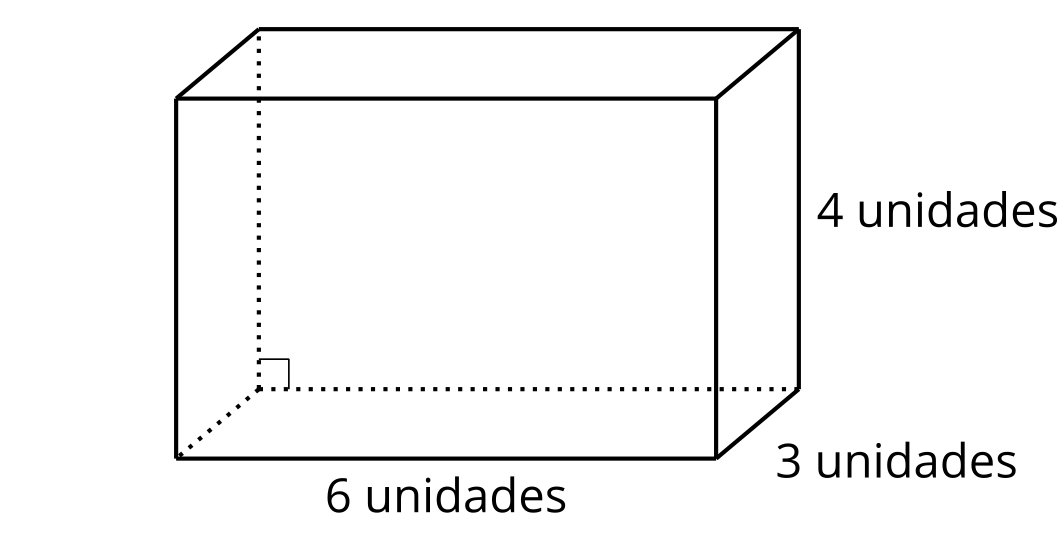 Prisma B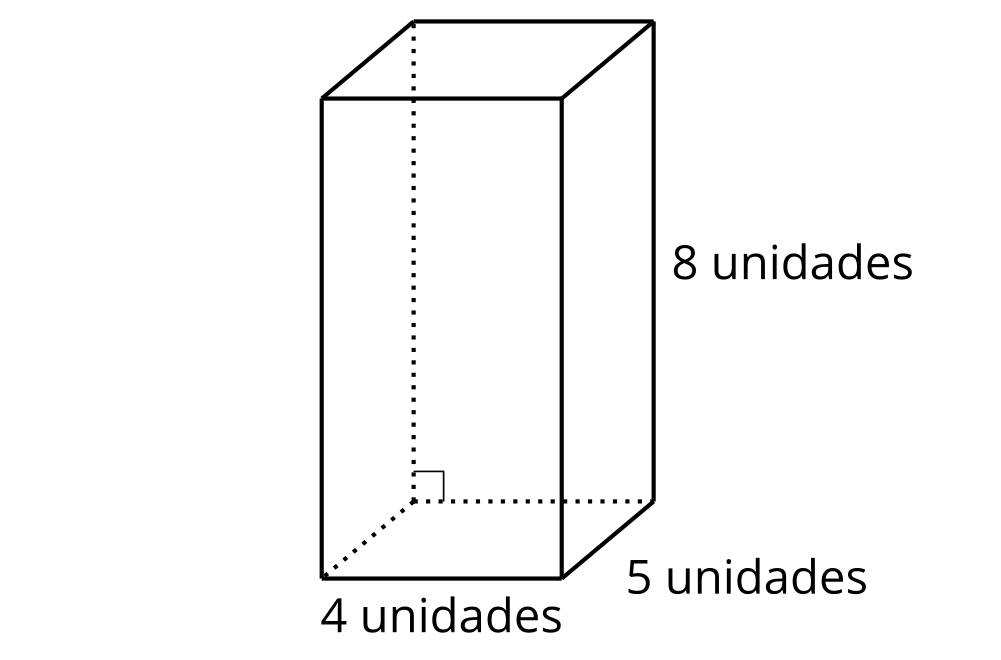 Tabla 1Tabla 2Comparen sus tablas y discutan:¿Qué tienen en común las tablas?¿En qué son diferentes las tablas?3 Dos verdades y una mentira (Optional)Student Task StatementTu profesor te va a asignar dos prismas a ti y otros dos a tu compañero.A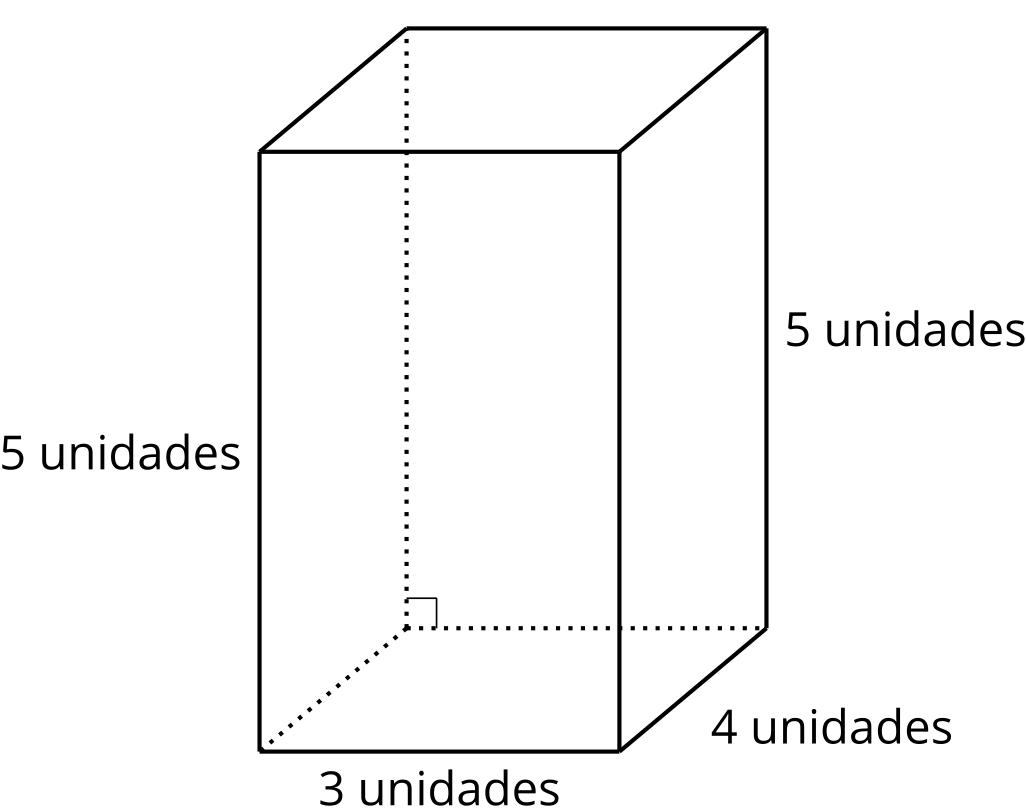 B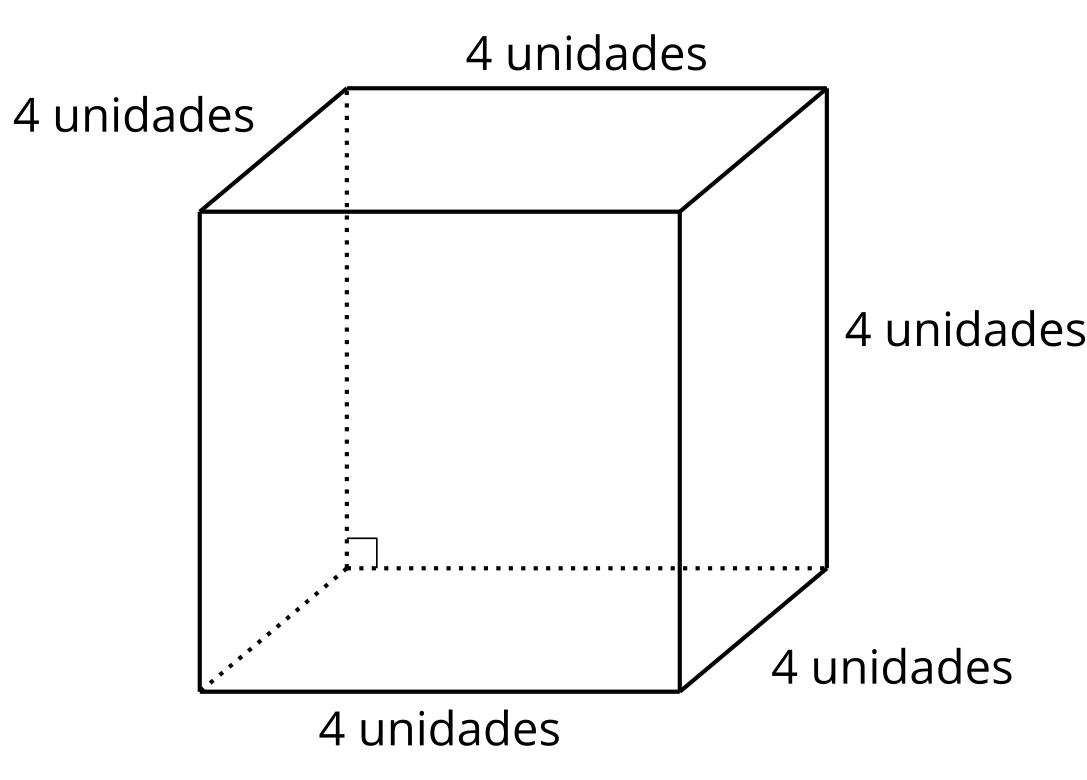 C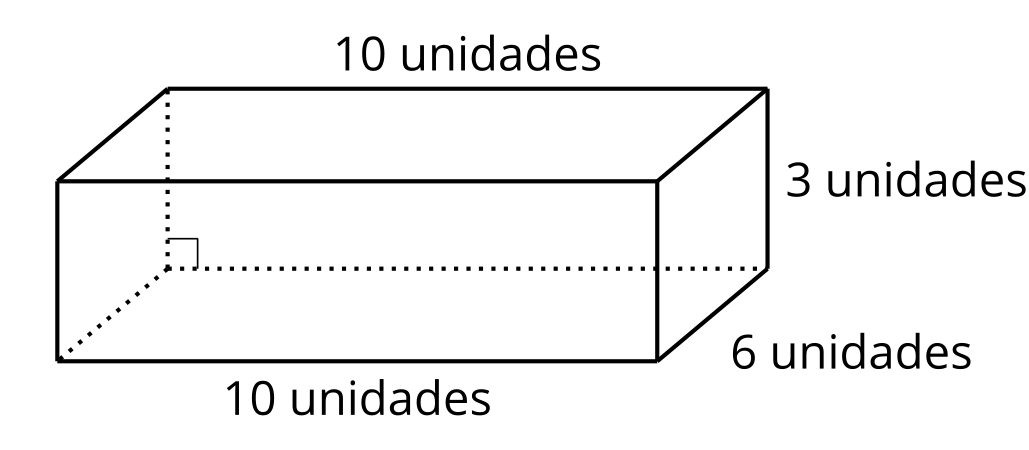 D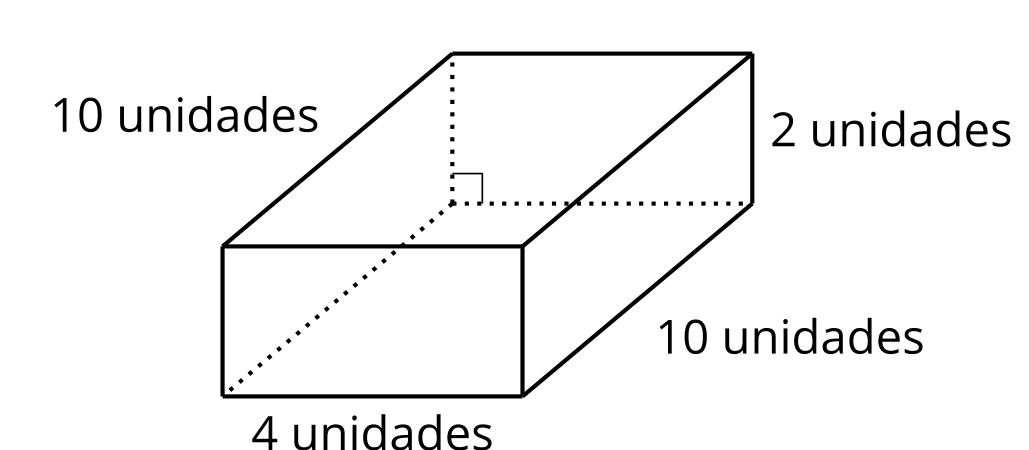 Para cada prisma que te asignaron:Escribe 2 expresiones que representen su volumen, en unidades cúbicas.Escribe 1 expresión que NO represente su volumen, en unidades cúbicas.Intercambien las expresiones. Para cada prisma, respondan:¿Cuál expresión no representa su volumen, en unidades cúbicas? ¿Cómo lo sabes?¿Qué otras expresiones representan el volumen de este prisma, en unidades cúbicas?Images for Activity Synthesis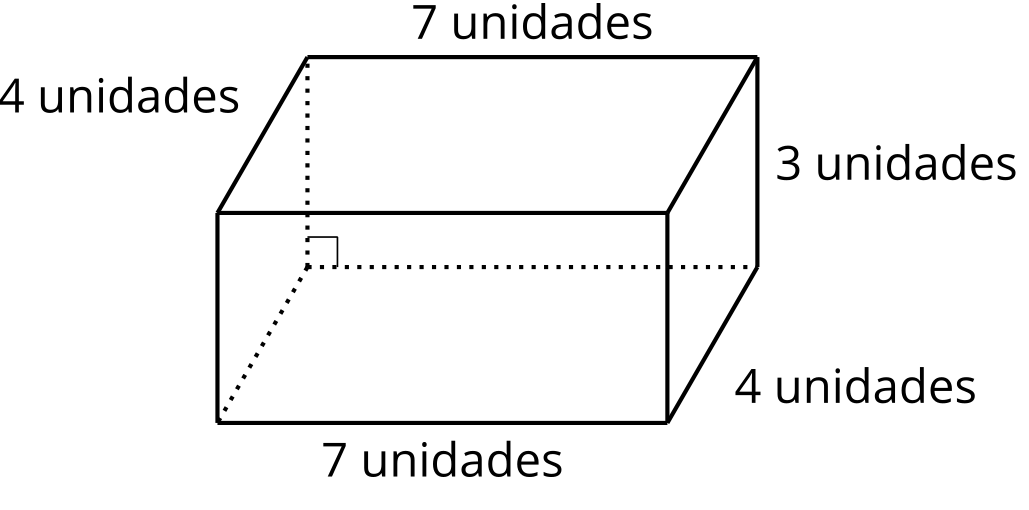 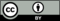 © CC BY 2021 Illustrative Mathematics®largo (unidades)ancho (unidades)altura (unidades)volumen (unidades cúbicas)Prisma APrisma Bárea de la base (unidades cuadradas)altura (unidades)volumen (unidades cúbicas)Prisma APrisma B